Maverick Field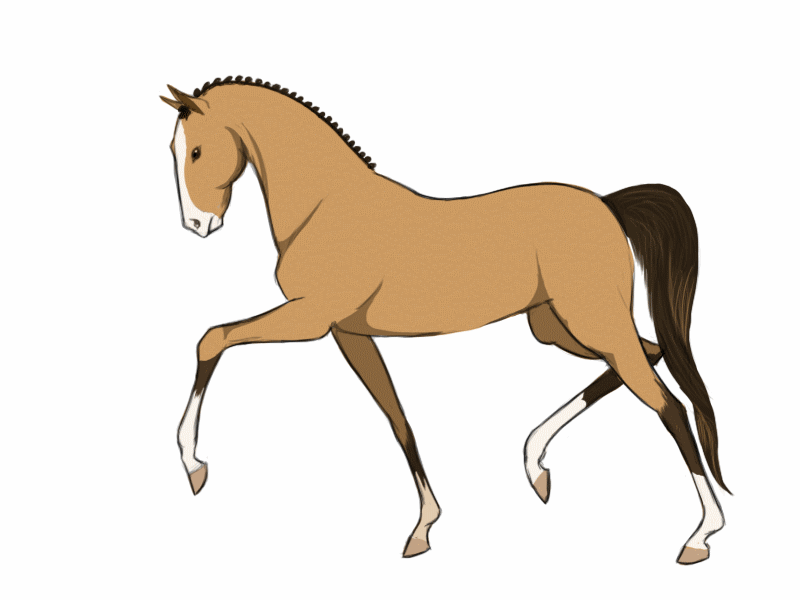 